Título do trabalhoNome completo do(a) autor(a) (Somente as iniciais em maiúscula)Nome completo do(a) autor(a) (Somente as iniciais em maiúscula)Nome completo do(a) autor(a) (Somente as iniciais em maiúscula)IntroduçãoO texto da introdução deverá contemplar uma breve apresentação, justificando o tema a ser desenvolvido, bem como os objetivos do trabalho que está sendo socializado/publicizado. Uma boa introdução deve criar uma expectativa positiva no leitor e despertar seu interesse para a leitura do restante do trabalho.Não há um limite de laudas para a Introdução. Orienta-se que esta parte inicial do texto não seja extensa, de modo que realize a delimitação do tema, os objetivos do trabalho e sua finalidade, o ponto de vista sob o qual o tema será tratado, apresentando a gênese e o contexto do problema, estando estes relacionados aos aspectos educativos, sociais, políticos, econômicos e históricos, enfim os elementos necessários para situar o tema do trabalho.Sugere-se não realizar citações diretas na Introdução, podendo ser utilizadas citações indiretas, desde que os autores sejam referenciados com nome e ano da obra (conforme Normas da ABNT). Para sustentação teórica do trabalho, pode-se anunciar as principais referências que contribuíram com as argumentações na construção do texto. Os autores devem atentar para que, ao longo do trabalho, a escrita contemple a articulação entre as partes do texto de maneira coesa, de modo que os subtítulos representem tópicos interconectores entre as partes do trabalho.Os parágrafos de finalização da Introdução devem ser escritos no sentido de manifestar considerações gerais e relevância do trabalho realizado, bem como apresentar a seção seguinte.DesenvolvimentoEsta seção consiste na apresentação do processo de construção do trabalho, desde a metodologia utilizada, como os dados foram elaborados no estudo e seus desdobramentos. No caso do trabalho tratar de relato de experiência, esta parte do texto destina-se para o(s) autor(es) descreverem a experiência em questão, de maneira articulada ao referencial teórico a respeito do tema, objetivo e metodologia do trabalho.Orienta-se que os parágrafos iniciais do texto, apresentem de maneira compreensível o objetivo da discussão. No decorrer desta seção, as ideias e dados do(s) autor(es), devem promover a interlocução com outros estudos (fontes bibliográficas de outros autores) de modo que subsidiem as discussões do trabalho. É importante que exista coerência teórica e metodológica e que estas possam contribuir de fato com as argumentações apresentadas. Para o processo de pensamento e escrita do texto pode-se utilizar citações diretas e indiretas, atentando sempre às Normas de formatação da ABNT.Assim, orienta-se que o desenvolvimento apresente a revisão da literatura, metodologia do trabalho, análise dos dados e discussão dos resultados, sendo possível a subdivisão em seções com subtítulos adequados à organização e conteúdo do texto.É preciso ter o cuidado para não fazer especulações, suposições ou afirmações que não possam ser sustentadas pelos dados obtidos no próprio texto ou naqueles que foram explicitamente citados.CitaçõesAs citações diretas, com mais de 3 (três) linhas, devem ser recuadas 4 cm, assim como o tamanho da fonte para 10 e o espaçamento simples. Exemplo:“Na medida em que as relações sociais que se estavam configurando eram relações de dominação, tais identidades sociais foram associadas às hierarquias, lugares e papéis sociais correspondentes, como constitutivas delas e, consequentemente, ao padrão de dominação que se impunha. Em outras palavras, raça e identidade racial foram estabelecidas como instrumentos de classificação social básica da população.” (QUIJANO, 2005, p. 228-229).
As citações curtas, com até 3 linhas, deverão ser apresentadas no corpo do texto, entre aspas, tamanho da fonte 12 e espaçamento entre linhas de 1,5. A referência ao autor poderá estar no texto (exemplo 1) ou ao final da citação. Neste caso, usa-se o sobrenome do autor entre parênteses e em letras maiúsculas (exemplo 2).Exemplo 1:Como afirma Arroyo (2012, p. 233), “As resistências à opressão e as lutas pela libertação são múltiplas e se reforçam, porque há consciência de que os processos históricos de opressão são múltiplos e se reforçam”.Exemplo 2:“[...] Em outras palavras, raça e identidade racial foram estabelecidas como instrumentos de classificação social básica da população.” (QUIJANO, 2005, p. 228-229).Na citação indireta, o autor do trabalho apresenta a ideia de outros autores, utilizando suas próprias palavras.Exemplos:O aumento da produtividade do campo nativo pode ser conseguido por meio da adubação e da sobressemeadura de espécies exóticas, bem como da correção da fertilidade e da adubação mineral ou orgânica (NABINGER et al., 2009).OuConforme estudo conduzido por Nabinger et al. (2009), o aumento da produtividade do campo nativo pode ser conseguido por meio da adubação e da sobressemeadura de espécies exóticas, bem como da correção da fertilidade e da adubação mineral ou orgânica.Usar negrito para grifar e itálico para termos estrangeiros. Figuras, gráficos, quadros e tabelas devem estar dentro do corpo do texto, possuir legenda centralizada (tamanho 10).Subtítulos devem ser em negrito, justificado, maiúscula/minúscula e espaçamento 1,5 entrelinhas. Os títulos e subtítulos poderão ser renomeados de acordo com o interesse do(s) autor(es).FigurasAs figuras ou fotos deverão ser inseridas no corpo do trabalho, tão próximas quanto possível das citações sobre elas, não ultrapassando três imagens. As tabelas e/ou figuras (fotografias, gráficos, desenhos), quando presentes, devem ser elaboradas de forma a apresentar qualidade necessária à boa reprodução, estando sempre articuladas ao texto. O uso de imagens deve ter autorização para publicação.Nas tabelas e quadros o título deve ficar acima e nas figuras e/ou gráficos, o título deve ficar abaixo, conforme normas atuais da ABNT. As figuras deverão ser centralizadas, sem exceder o tamanho limitado pelas margens da página.Cada figura deverá ter um título numerado em algarismos arábicos. Os títulos deverão ser centralizados na parte inferior das mesmas, separados por espaço simples e digitados como: Figura 1 – Título da figura com ponto final. No texto, elas deverão ser mencionadas da seguinte forma: “Conforme mostra a Figura 1...”. Exemplo de inserção de figura: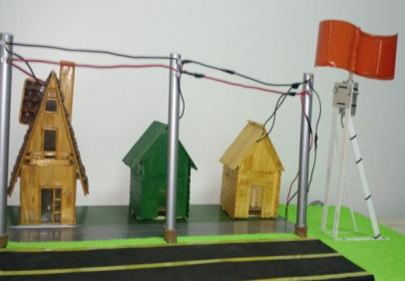 Figura 1 – Torre de energia elaborada para iluminação de três residências.Fonte: Ferreira et al. (2016)ConclusãoA escrita da conclusão deve contemplar uma síntese de todo o trabalho, as principais conclusões do(s) autor(es), destacando a relevância do conhecimento construído para o contexto da educação a distância, em articulação com a linha temática na qual o trabalho está vinculado. Também, esta seção deve apresentar os desdobramentos futuros do estudo, novas problematizações e a necessidade de outros estudos.ReferênciasConstar nas referências apenas os autores/obras citados no decorrer do texto.Observar as normas da ABNT para registro e organização das referências: espaçamento simples, justificado, apenas o título principal em negrito, conforme modelo:ARROYO, Miguel G. Diversidade. In: CALDART, Roseli S. et al. (Org.). Dicionário da educação do campo. Rio de Janeiro: Escola Politécnica de Saúde Joaquim Venâncio; São Paulo: Expressão Popular, 2012.FERREIRA, Douglas S.; OLIVEIRA, M. O.; MOOR, Lilian P.; ROOS, Roger; SOUZA, Marielle M. Hélice savoinus reciclável na produção de aerogerador. In: Anais do I Simpósio de Educação e Ciências: educação ambiental, qualidade de vida e sustentabilidade, 1., 2016, Jaguari. Anais... Jaguari: IFFar, 2016. 1 CD.NABINGER, Carlos; FERREIRA, Eduardo T.; FREITAS, Aline K.; CARVALHO, Paulo C. de F.; SANT’ANNA, Danilo M. Produção animal com base no campo nativo: aplicação de resultados de pesquisa. In: Campos Sulinos. Porto Alegre: MMA, 2009.QUIJANO, Aníbal. Colonialidade do poder, eurocentrismo e América Latina. In: LANDER, Edgardo (Org.). A colonialidade do saber: etnocentrismo e ciências sociais. Perspectivas latino-americanas. Buenos Aires: Clacso, 2005.